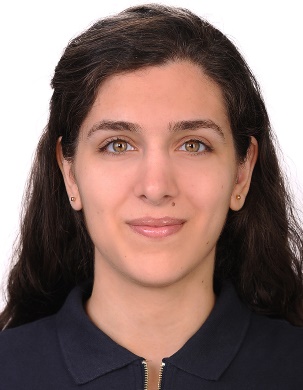 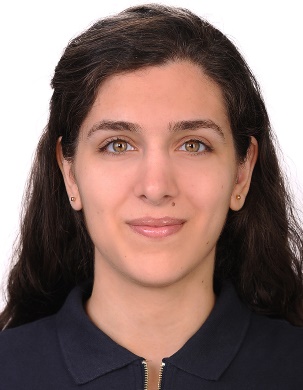 PARCOURS ACADÉMIQUE Sept. 2019-Janv. 2020                             Bac+7   DSA architecture et projet urbain :                                   Paris – France                                                                 Mention « architecture des territoires » Projet et rechercheENSA Paris Belleville Sept. 2017-Juin 2019                               Bac+6 Master de Science en études architecturales:                    Jounieh - Liban                                                                 Avec HonneurUniversité Saint-Esprit de Kaslik (USEK)Sept. 2013-Juin 2017                               Bac+4 Licence de Science en études architecturales :                   Jounieh - LibanUniversité Saint-Esprit de Kaslik (USEK) Sept. 2012-Juin 2013                               Double Baccalauréat Sciences de la Vie (Français et Libanais) : Antoura - Liban                                                                 Mention très bienCollège Saint Joseph Antoura EXPÉRIENCES PROFESSIONNELLES, FORMATIONS Sept. 2018-Juin 2019                                American Institute of architecture Students (AIAS)                      Kaslik – LibanMembre actif du réseau par la préparation de conférences, de journées de découvertes et autres évènements, en particulier la conférence internationale ‘Layer21’ du 5 au 8 Mars 2019 Juill. 2018- Août 2018                              Université Pázmány Péter (Institut d’Archéologie) :            Pilismarót - Hongrie                                                Fouilles archéologiques sur le chantier, dessin manuel                                                 Balayage et relevé par laser poste intégral et géoradarJanv. 2018-Juill. 2018                               Agence Blank Page Architectes :                                                        Dora - Liban   Design et exécution AutoCADMai 2017-Juill. 2017                                 Agence Stone Architectes :                                                                Lyon - FranceModélisation avec ArchiCAD et dessin avec AutoCAD Visite de chantier en parallèle pour le suivi des travaux Janv. 2017-Mai 2017                                Université Saint-Esprit de Kaslik (USEK) :                                     Kaslik - Liban Modélisation des immeubles de l’université avec Revit pour la création d’un modèle virtuel du campusJuill. 2016-Août 2016                                Agence d’architecture Antar Group :                                             Kaslik – LibanModélisation 3D de projets pour la visualisation clientTravail de réaménagement intérieur total de la banque AudiJanv. 2017-Fév. 2017                                 Formation Photoshop :                                                                      Kaslik - LibanArchisessions – apprentissage numérique spécialisé pour les étudiants en architectureJuin 2016-Juill. 2016                                  Formation Rhinoceros et 3dsmax-VRay :                                       Kaslik – LibanArchisessions – apprentissage numérique spécialisé pour les étudiants en architectureCOMPÉTENCESLogiciels de bureautique                   Word, Excel, Power Point.Logiciels d’architecture                    AutoCAD, Photoshop, Rhinoceros, Revit, ArchiCAD, SketchUp, 3dsmax-V RayLangues                                             Français (langue maternelle), Arabe (langue maternelle), Anglais (courant)CENTRES D’INTÉRÊTS   Piano : 6 ans - Lecture : Psychologie - Boxe et Course : entrainements